ЧДОУ  «Детский  сад  №  131  ОАО  «РЖД»Выполнила:  воспитатель                                                                         СкорынинаНаталья  ЮрьевнаПАСПОРТ.ЛЭПБУК  «МАТЕМАТИКА – ЭТО  ИНТЕРЕСНО».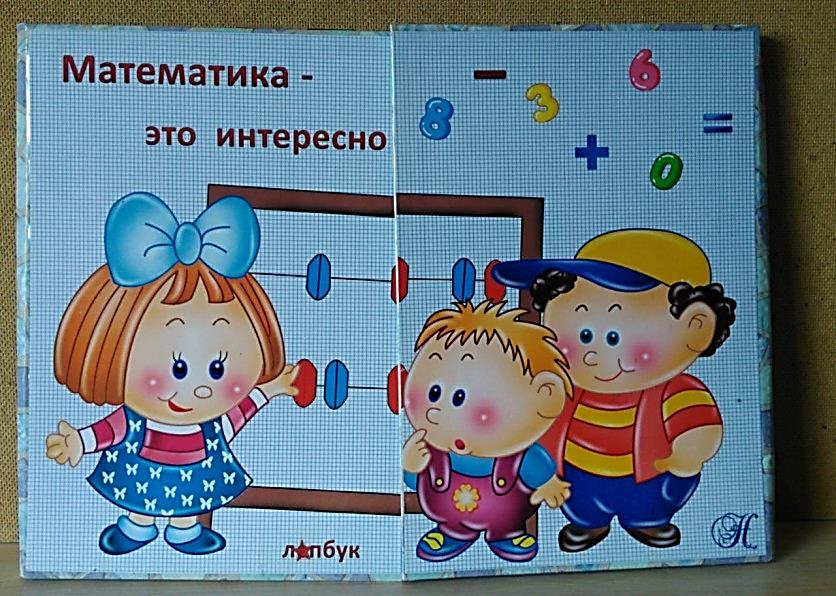 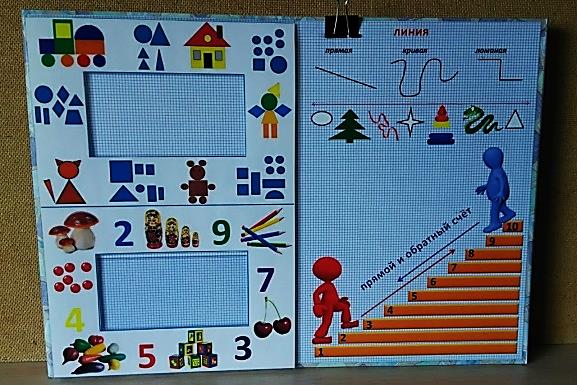 Тематическая  папка  предназначена  для  индивидуальных и подгрупповых   занятий, а так же для самостоятельной деятельности детей. Возрастная группа: 5-7 лет.Цель:  формирование  элементарных  математических  представлений у детей  дошкольного  возраста.Задачи: Закреплять представление о числе и количестве.Закреплять  умение  считать до 10  в прямом и обратном  порядке,  в количественном  и  порядковом счёте.Развивать  представление  о составе числа в пределах первого десятка.Закреплять умение составлять, анализировать и решать простые арифметические задачи.Закреплять понятия <, >, =.Формировать представление о времени и единицах его измерения.Совершенствовать знания о геометрических фигурах.Закрепить знания о прямой,   кривой  и  ломаной линии.Развивать  ориентировку на  плоскости, умение  обследовать,  сопоставлять,  сравнивать,  группировать,  упорядочивать.Работать  над умением самостоятельно  решать поставленные задачи. Развивать активный словарный запас,  память,  воображение, комбинаторные способности,  мелкую моторику.Воспитывать отзывчивость, уверенность в себе и своих силах.
СОДЕРЖИМОЕ  ПАПКИ: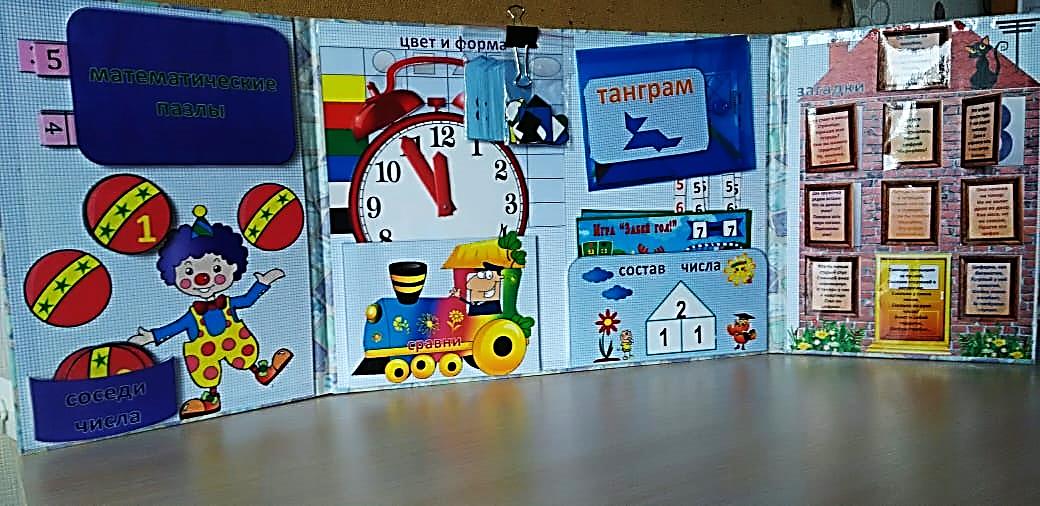 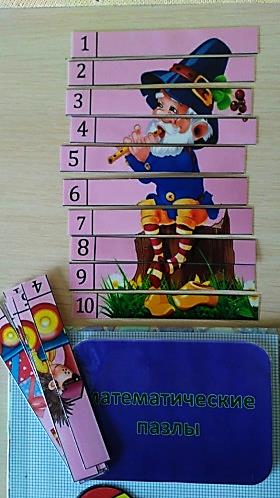 1.  Игра «МАТЕМАТИЧЕСКИЕ  ПАЗЛЫ» - для того, чтобы получилась картинка, необходимо собрать полоски с цифрами по порядку.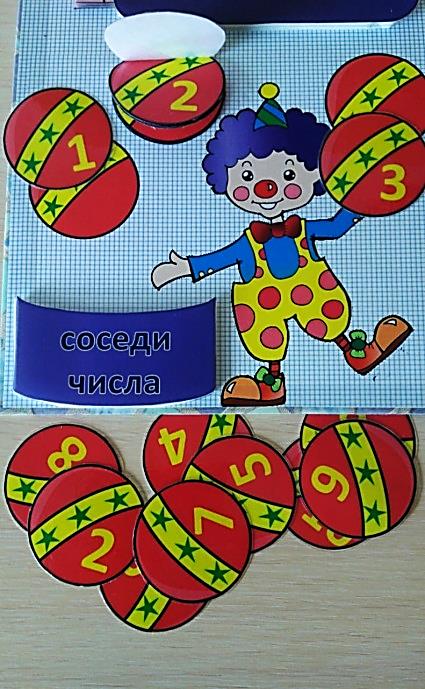 2. Игра «СОСЕДИ  ЧИСЛА» - подать  мячики с цифрами клоуну, в зависимости от центрального  мяча и написанной  на  нём  цифре.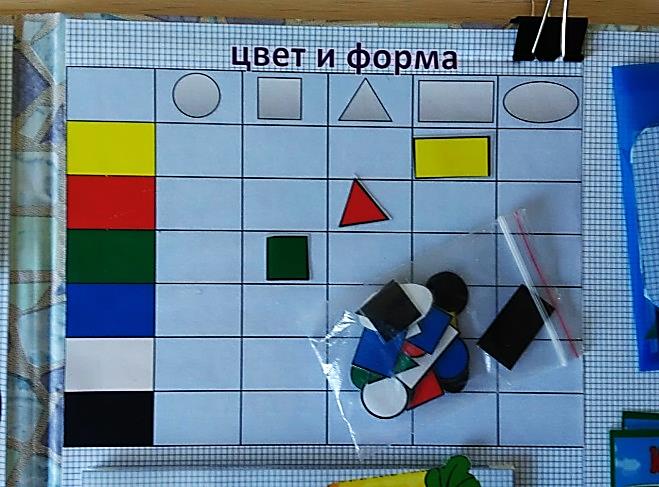 3.  Игра  «ЦВЕТ  И  ФОРМА» - разложить геометрические фигуры по цвету и форме.4.  Игра «СРАВНИ» - ребёнку нужно правильно рассадить «пассажиров» (цифры)  в вагонах, сравнивая их  между  собой. 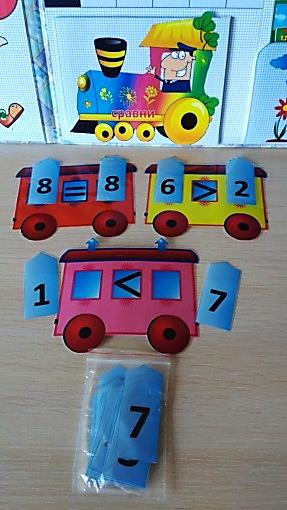 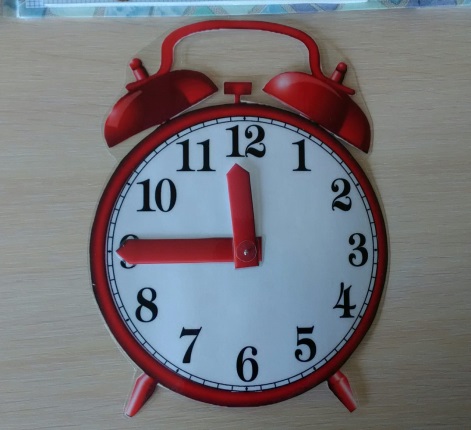 5.  Игра «КОТОРЫЙ  ЧАС?» - взрослый (ребёнок) выставляет время на часах с подвижными стрелками, дети называют время.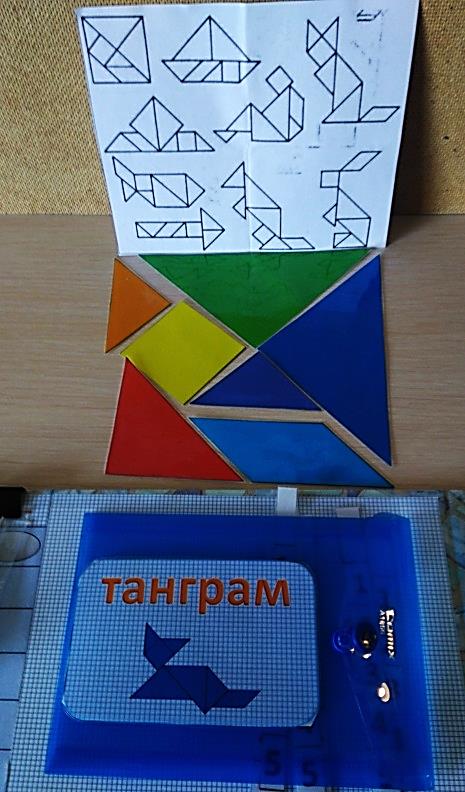 6.  Игра - головоломка «ТАНГРАММ» - воссоздание силуэта предмета на плоскости из  геометрических  фигур  по образцу или замыслу. 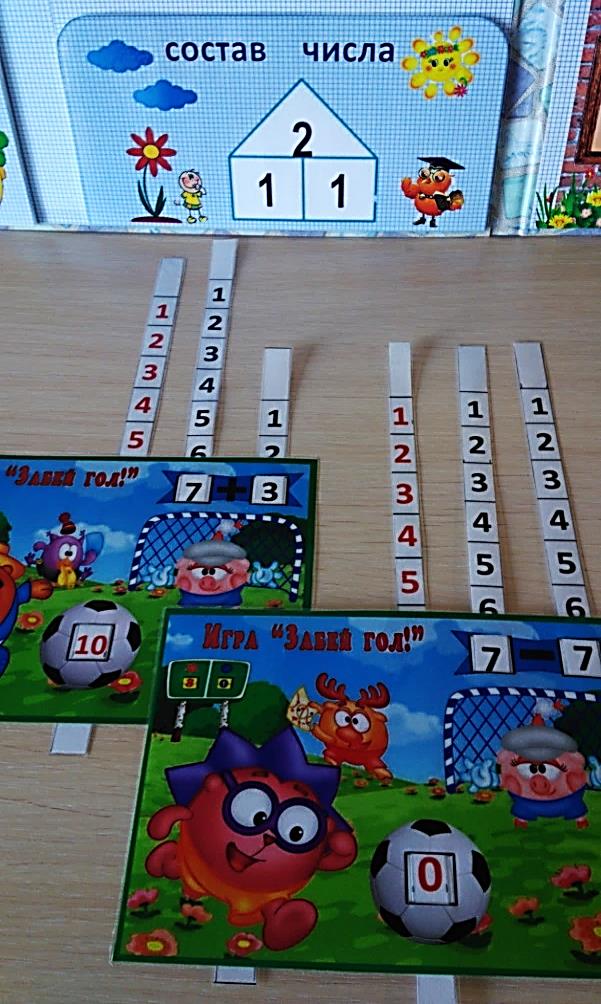 7.  Игра «ЗАБЕЙ  ГОЛ» - чтобы «забить гол», нужно правильно решить пример, который записан над воротами и показать  ответ  на мяче, двигая полоски  с цифрами. В игре принимают участие 2 человека.8.  «ЗАГАДКИ»  -  чтобы  узнать  какая  цифра живёт  в  доме и  на  каком  этаже,  нужно  отгадать  загадку  и  открыть  ставни  или  двери.  Смотрим, как выглядит цифра, выкладываем, подбираем такую же из набора.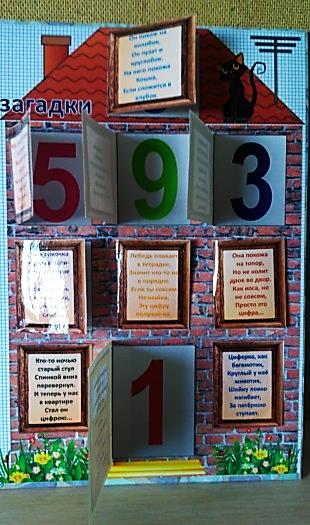 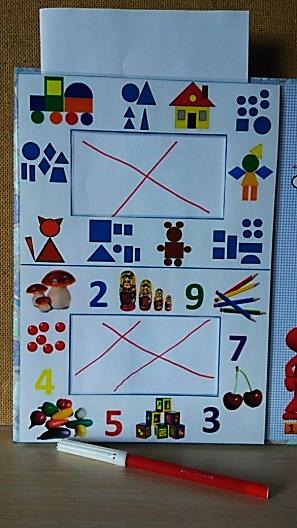 9.  «ПЕРФОКАРТЫ» (в рамку перфокарты  вставляется лист для работы): а) соединить предмет с теми фигурами, из которых он составлен; б) соединить цифру и соответствующее ей количество  предметов. 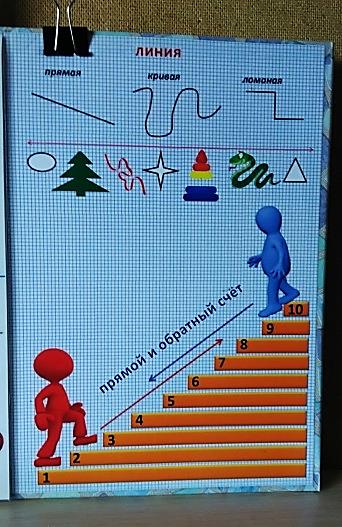 10.  «ЛИНИИ» - определить, какие виды линий использовались  в рисунках.11.  «ВЕСЁЛЫЕ  ЧЕЛОВЕЧКИ» - прямой и обратный счёт. Подняться и спуститься по лесенке,  шагая  пальчиками. Приятного  и  полезного  использования!